Об утверждении плана антикоррупционного просвещения руководителей подведомственных муниципальных учреждений Слободо-Туринского муниципального района на 2021 год Руководствуясь частью 4 статьи 5 Федерального закона  от 25 декабря 2008 года № 273-ФЗ «О противодействии коррупции», пунктом 33 части 1 статьи 15 Федерального закона от 06 октября 2003 года № 131-ФЗ «Об общих принципах организации местного самоуправления в Российской Федерации», подпунктом 48 пункта 1 статьи 5 Устава Слободо-Туринского муниципального района,ПОСТАНОВЛЯЕТ:1. Утвердить план антикоррупционного просвещения руководителей подведомственных муниципальных учреждений Слободо-Туринского муниципального района на 2021 год  (приложение).2. Разместить настоящее постановление на официальном сайте Администрации Слободо-Туринского муниципального района в информационно-телекоммуникационной сети «Интернет» http://slturmr.ru/.3. Контроль за исполнением настоящего постановления оставляю за собой.Глава Слободо-Туринского муниципального района                                        В.А. Бедулев   							                ПРИЛОЖЕНИЕ      Утвержден                                                                                                      постановлением Администрации                                                                                                      Слободо-Туринского                                                                                                       муниципального района                                                                                                       от 24.11.2020 № 556План антикоррупционного просвещения руководителей подведомственных муниципальных учреждений Слободо-Туринского муниципального района на 2021 год  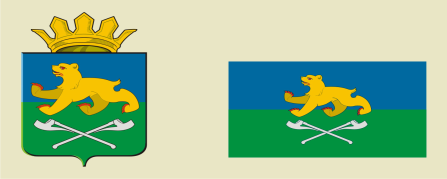 АДМИНИСТРАЦИЯ СЛОБОДО-ТУРИНСКОГОМУНИЦИПАЛЬНОГО РАЙОНАПОСТАНОВЛЕНИЕАДМИНИСТРАЦИЯ СЛОБОДО-ТУРИНСКОГОМУНИЦИПАЛЬНОГО РАЙОНАПОСТАНОВЛЕНИЕот 24.11.2020№ 556с. Туринская Слободас. Туринская Слобода№ п/пНаименование мероприятияСрок исполненияУчастники/результат1.Опубликование на официальных сайтах подведомственных муниципальных учреждений Слободо-Туринского муниципального района в информационно-телекоммуникационной сети «Интернет» просветительских материалов, направленных на борьбу с проявлениями коррупции, а также популяризация соответствующих разделов указанных сайтовВ течение годаУчастники – руководители, либо их заместители ответственные за противодействие коррупции в организации2.О необходимости ознакомления граждан, поступающих на работу подведомственное муниципальное учреждение с антикоррупционной политикой Учреждения, в том числе с Кодексом этики и служебного поведения, локальными актами по вопросам противодействия коррупции (под роспись)в течение годаучастники – руководители, либо их заместители ответственные за противодействие коррупции в организации3.О предоставлении сведений о доходах, расходах, об имуществе и обязательствах имущественного характера (за 2020 год)март-апрельучастники – руководители4.Проведение с руководителями и работниками подведомственных организаций мероприятий (семинаров-практикумов) на тему «Меры дисциплинарной ответственности за невыполнение требований законодательства о противодействии коррупции. Персональная ответственность за несоблюдение обязательных требований, ограничений и запретов»IV кварталучастники – руководители, работники